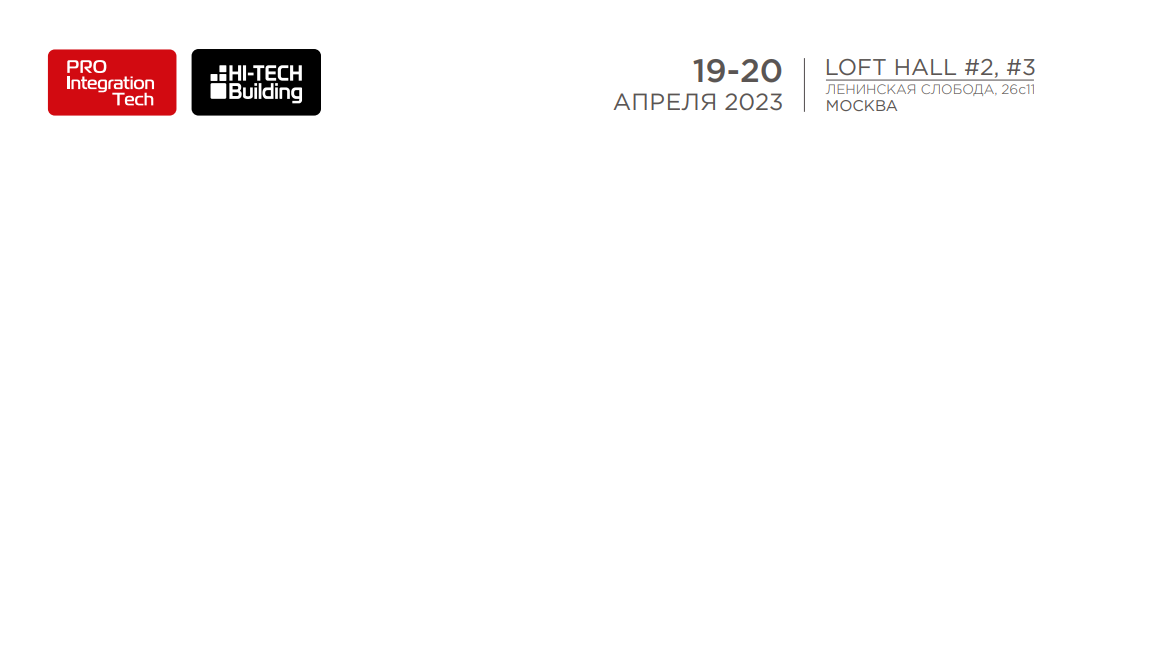 НОВИНКИ В ОБЛАСТИ ДОМАШНЕЙ АВТОМАТИЗАЦИИ ПРОДЕМОНСТРИРУЮТ НА ВЫСТАВКЕ HI-TECH BUILDING 202319-20 апреля 2023 года в Москве состоится профессиональная выставка-форум HI-TECH BUILDING. Центральное событие в России и СНГ в сфере автоматизации зданий и систем «умный дом» ежегодно собирает специалистов и представителей разных отраслей: производителей и поставщиков оборудования для автоматизации зданий, IT-компании, инсталляторов, девелоперские и строительные компании, архитекторов, дизайнеров.Развитие автоматизированных систем – общепризнанный тренд в современном строительстве, дизайне и проектировании различных сооружений. Одновременно растет интерес конечных потребителей к поддержанию комфортных для жизни условий. Управление освещением и климатом, мультимедийные системы и мультирум, интегрированные системы безопасности и системы автоматизации и диспетчеризации, контроллеры и датчики, программное обеспечение и диспетчеризация зданий – неотъемлемая часть smart home.В рамках выставки HI-TECH BUILDING 2023 будет представлен широкий спектр «умных» решений для оснащения коммерческой и жилой недвижимости современного мегаполиса. Главный акцент этого года – на домашней автоматизации, системах умного многоквартирного дома, развитии цифровизации в строительстве и ЖКХ.Выставка-форум – традиционное место для обсуждения актуальных вопросов отрасли. В рамках делового блока пройдет ежегодная конференция «Умный дом», посвященная интеграции решений с инженерными системами, работе различных протоколов, взаимодействию со сторонними приложениями и платформами. При поддержке АНО «Умный многоквартирный дом» состоится Конференция для девелоперов и застройщиков, в фокусе внимания – ограничения и драйверы рынка «умных» решений в России. На конференции для архитекторов и дизайнеров Smart Design будет обсуждаться интеграция технологий в современные жилые и общественные пространства. Соорганизатором конференции выступает коммуникационное агентство «АрхДиалог».Кроме того, в рамках выставки-форума пройдет премия Hi-Tech Building Awards для системных интеграторов и инсталляторов. Наградами отметят лучшие реализованные проекты по оснащению системами «умный дом» жилой недвижимости.Мероприятие пройдет в новой локации - атмосферном LOFT HALL #3, в историческом здании на берегу Москвы-реки. «Сегодня российский рынок автоматизации зданий испытывает на себе влияние множества факторов, среди которых изменчивая международная и деловая обстановка, прекращение работы многих мировых брендов на территории России, санкционное давление. В сложившихся условиях на передний план выходят поддержание старых и налаживание новых деловых связей. HI-TECH BUILDING – главная отраслевая площадка, где встречаются для конструктивного диалога и обмена опытом ключевые участники и специалисты рынка. Деловая программа форума учитывает важные тенденции в автоматизации, чтобы посетители получили полезную практическую информацию для развития своего бизнеса», - комментирует руководитель выставки Кристина Дробницкая.Среди участников выставки-форума:  АЛИСА ОТ ЯНДЕКС, ОСОБАЯ ТЕХНИКА, ЭЛТЕХ, AMODS, CITRON, DIGIHOUSE, DIHOUSE, EAE, EMBEDDED SYSTEMS RUS, EVO CONTROLS, GS LABS, HDL AUTOMATION, INTERRA, IRIDI, JETHOME, LARNITECH, RUNN, SEAWIN, SMART4, SMARTPORT, LOXONE, TANTRON, URRI, WIREN BOARD, Z-WAVE.ME, АКТРУ, АНК ЭНЕРДЖИ,  БРЮЛЛОВ КОНСАЛТИНГ, ГИГАНТ, ЭФФОРТ ГРУПП, ANCOMP, ARMADA SOUND, AV STUMPFL, CTC CAPITAL, ГК DIGIS, ESCORT GROUP, HD LED TECH, HI-TECH MEDIA, VISUALS, PROFDISPLAY, PROLAND, RIWA, SONANCE, SMART-AV, TREOLAN и др. Участие в выставке бесплатное, по предварительной регистрации на сайте: https://www.hitechbuilding.ru/О выставке:Ежегодная профессиональная выставка-форум HI-TECH BUILDING – одно из центральных событий в России и СНГ в области автоматизации зданий и систем «умный дом». В 2023 году пройдет в 22-й раз.Мероприятие собирает на своей площадке специалистов и представителей разных сфер: производителей и поставщиков оборудования для автоматизации зданий и «умного дома», инсталляторов, девелоперские и строительные компании, архитекторов, дизайнеров и частных заказчиков.Организатор выставки: МИДЭКСПО